Vážená Paní Urbanová, rádi bychom Vám a obci Ruda poděkovali za sponzoring v sezóně 2022, která byla i díky vaší podpoře velmi úspěšná.Naše dvojspřeží E&E v ní předvádělo vyrovnané výsledky, zejména v drezuře v letošním roce nenašli českého přemožitele. Také nám dělá radost zlepšený projev v maratonu.Mladá naděje Cortina měla letos za cíl sbírání zkušeností. I přes občasné mladistvé neposlušnosti Cortina předvedla velmi slibné výkony, kde dokázala konkurovat již zkušeným koním.Tyto výsledky jsou důsledkem každodenního tréninku, rodinné spolupráce, výpomoci od kamarádů ale také Vaší podpory, které si moc vážíme, obzvláště v této těžké době. Byli bychom velice rádi, kdyby naše spolupráce mohla pokračovat i v následující sezóně 2023.Na dalších stránkách tohoto dokumentu můžete nahlédnout do souhrnu výsledků za letošní sezónu a zároveň pokochat oko několika fotkami ze závodů.S pozdravemZa sportovní tým Soukup TeamDavid SoukupAlexandr Soukup & Esa-35 & Enna-39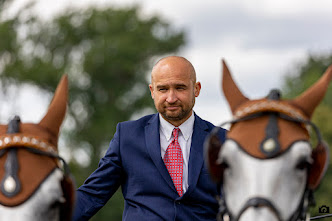 CAI*** Kladruby nad Labem – 10. místoCAN*** Semice – 1. místo Mistr Středočeské oblasti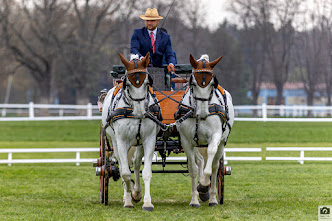 CAI*** Písečné – 2. místoCAN ** Čakovičky – Nová Ves – 2. místoCAN * Kladruby nad Labem – 1. místoCAN*** MČR Tlumačov – 2. místoCAN *** Finále Zlaté podkovy – nedokončeno (převrácení kočáru)CAN * Heřmanův Městec – 1. místo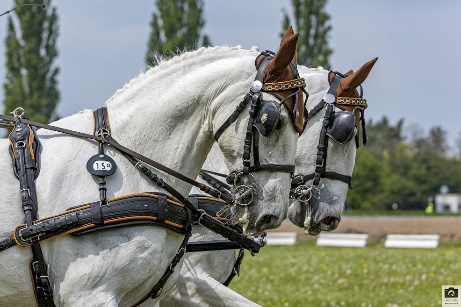  Jitravský Dvorec – 2. místo	Český pohár 2022 celkové 2. místoDavid Soukup & Cortina-13Zimní Jezdecký pohár Slatiňany – 12. místoCAN* Slatiňany – 1. místoCAN ** Semice – 10. místo 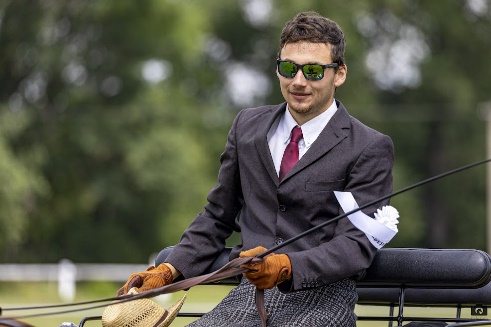 CAN ** Čakovičky – Nová ves – 1. místo CAN * Kladruby nad Labem – 2. místoSemické derby – 4. místo  	Jitravský Dvorec – 6. místo	Přední Lhota – 2. místo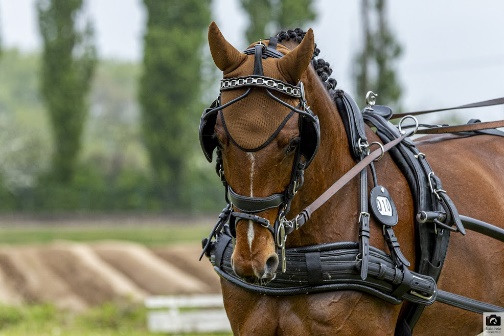 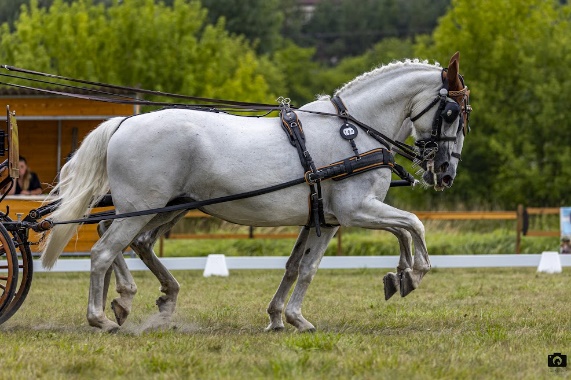 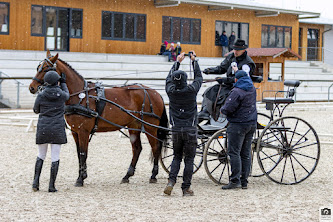 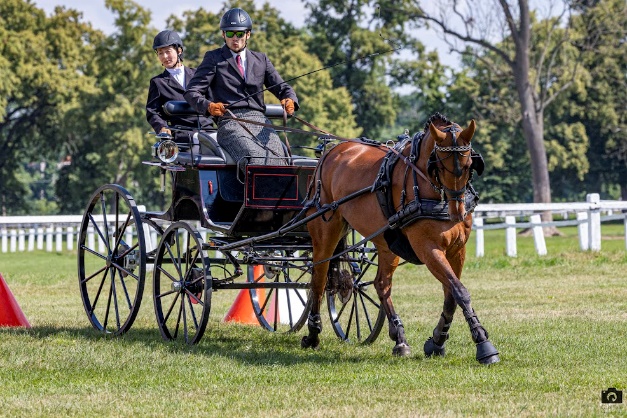 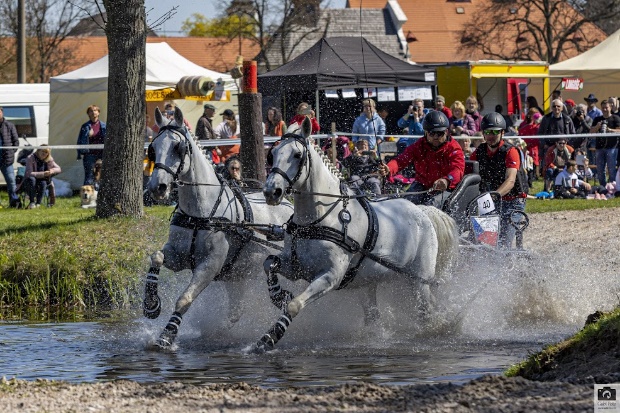 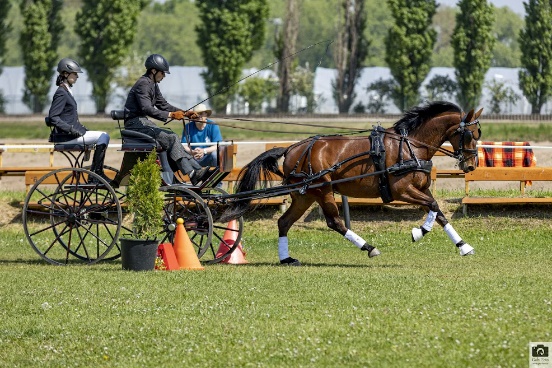 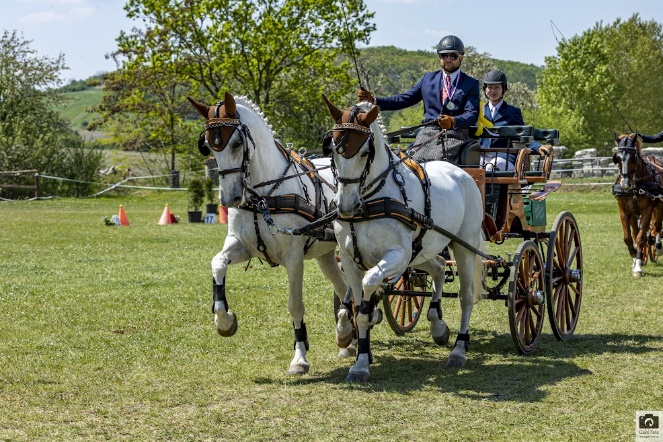 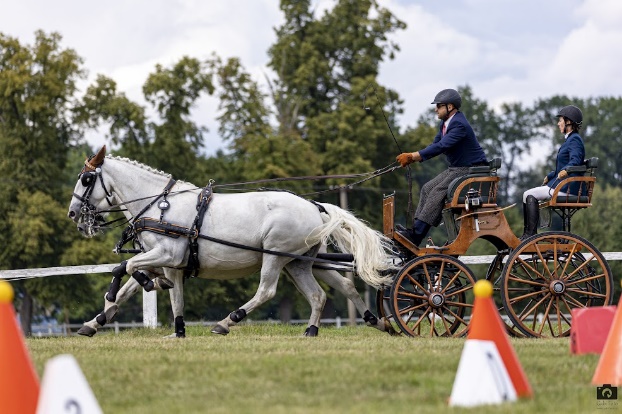 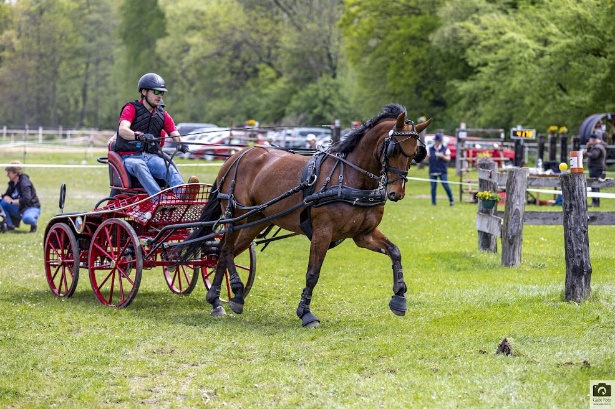 